Oan Doue hag a lamm pec’hed ar bedHo pet truhez ouzhomp (div wezh)3- Oan Doue, hag a lamm pec’hed ar bed, roit deomp ar peoc’h !Ar beleg : Eürus ar re a zo galvet da bred santel an Oan.
Setu Oan Doue, an hini hag a zilam pec’hed ar bed :
R/ : Va Doue, n’on ket din e teufec’h betek ennon,
met lavarit ur ger hepken hag e vin pareet.KomunionMelam holl lan a joe madelezh an Aotrou Doue,Melam holl lan a joe madelezh an Aotrou DoueGenemp eled santel, melet e garanteGenemp d’e largante, kanet gloer eternelAr beleg : An Aotrou Doue ganeoc'h : R/ : Ha gant ho spered !
Ar beleg : Doue hollc’halloudek d'ho pennigo : 
An Tad, ar Mab hag ar Spered Santel. R/: Amen !
Ar beleg : It e peoc'h hor Salver : R/: Bennozh da Zoue !Ha degemer a ri Mari ?Ha degemer a ri Mari, Ar Mab gedet abaoe pell Gant ar bed oll ha pep bugel ? E menezioù Bro-C’halileD’ur plac’h yaouank anvet MariPa oa o vont da zimezinUn ael ’laras a-berzh DoueA greiz kalon e laras “ya”D’an ael oa deut a-berzh DoueDoue ’hadas enni ur MabA vo Jezuz, bugel ar “ya”Oferenn an Azvent18 a viz Kerzu – Chapel an Dinamm - NaonedDiskan :Mesi, deuit hep dale, ar bed a zo pec’herDiskennit eus an neñv, diskennit va Salver.Eus ur mor d’un all, betek penn ar bed,E reno dre holl e c’halloud bepred.Ar beleg : Gras hor Salver Jezuz-Krist, karantez Doue an Tad
hag unaniezh ar Spered Santel, ra vint ganeoc'h-holl :
Respont : Ha gant ho speredPedenn ar pardon :Aotrou Doue ho pet truez / O Krist ho pet truezAotrou Doue ho pet truez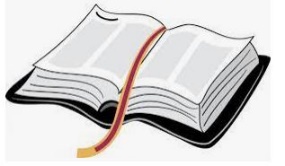 Lennadenn eus levr ar profed IzaiaDoue a gomzas da Akaz hag a lavaras dezhañ : “Goulenn ur sin digant aotrou da Zoue, e donder an infernioù pe e barr en neñvoù.” Akaz a lavaras : “Ne c’houlennin netra, ne fell ket din tentiñ Doue.” Neuze e lavaras Izaia : “Selaouit eta, tud eus tiegezh David, daoust ha n’eo ket a-walc’h deoc’h skuizhañ an dud, ma teuit ouzhpenn da skuizhañ Doue? Abalamour da se, Doue e-unan a roio deoc’h ur sin : setu ma koñsevo ur plac’h yaouank en he c’hreizh, genel a ray ur mab, hag e vo roet dezhañ anv a Emmanuel. Dienn ha mel a vo e vevañs, betek ma ouezo treiñ kein d’an droug ha dibab ar mad. Lenner : Setu komz an Aotrou Doue R/: Bennozh da Zoue.Salm 23Lennadenn eus Lizher an abostol Sant Paol d’ar Romaned Me, Paol, servijer Jezuzu Krist, galvet da vezañ abostol, dibabet da brezeg ar C’heloù Mat, bet prometet dija gant Doue, o chom e kër Roma. Ar C’heloù Mat-se zo diwar-benn e Vab : hervez e natur-den eo ganet eus gouenn David. Hervez ar Spered a ro santelezh, dre adsav da vev a-douez ar re varv, eo bet lakaet Mab Doue en e c’halloud, eñ Jeziz Krist hon Aotrou. Evit ma vo enoret e anv, hon eus resevet drezañ ar c’hras hag ar garg a abostol, evit degas d’ar sentidigezh eus ar feiz, an holl bobloù pagan – ez oc’h anezho, c’hwi ivez – c’hwi hag a zo bet galvet gant Jezuz Krist. Lenner : Setu komz an Aotrou Doue R/: Bennozh da Zoue.Ar beleg : An Aotrou Doue ganeoc'hRespont : Ha gant ho spered.
Ar beleg : Pennad eus an Aviel santel hervez Sant Lukas. 
respont : Gloar deoc'h-Chwi, Aotrou Krist !Aviel Jezuz Krist hervez sant Mazev Mt 1, 18-24)Evel-henn e tegouezhas ganedigezh Jezuz Krist : Mari e vamm, a oa dimezet da Josef ; met a-raok dezho kenvevañ, e tegouezhas dezhi bezañ dougerezh dre vertuz ar Spered Santel. Josef, he fried, den just anezhañ, pa ne felle ket dezhañ he diskuiliañ, a lakas en e benn he dilezel dre guzh. Treiñ a rae ar soñjou-se en e spered pa zeuas un ael d’an Aotrou da barañ dirazañ en un hunvre, hag a lavaras dezhañ : Josef, mab da Zavid, arabat dit kaout aon o kemer Mari da bried en da di, rak eus ar Spered Santel eo ar vuhez a zo diwannet enni. Genel a raio ur mab ; te a roio dezhañ an anv a Jezuz, rak eñ a salvo e bobl eus he fec’hedoù. “Kement-se a c’hoarvezas evit ma vo sevenet ar pezh en devoa lavaret an Aotrou dre ar Profed : Setu ma vo ar Werc’hez dougerez ha ma c’hano ur mab a vo galvet Emmanuel, da lavarout eo : Doue Ganeomp.” Savet eus e gousk, e reas Josef evel m’en devoa kemennet dezhañ Ael an Aotrou : kemer a reas e bried en e di. Beleg : Setu Komz an Aotrou,Respont : Gloar deoc’h-c’hwi Aotrou Krist.Kredo an EbestelMe gred en Doue an Tad hollc’halloudek, krouer an neñv hag an douar.Hag e Jezuz Krist, e Vab unganet, hon Aotrou,A zo bet koñsevet dre nerzh ar Spered Santel,Ganet gant ar Werc’hez Vari.En deus gounzañvet da vare Poñs Pilat,A zo bet staget ouzh ar groaz, marvet ha sebeliet, a zo diskennet d’an ifernioù,D’an trede deiz eo savet a varv da vev.Pignet d’an neñv, azezet en tu dehou d’an Tad hollc’halloudek,Ac’hano e teuio da varn ar re vev hag ar re varv.Me’ gred er Spered Santel, en Iliz  santel, katolik hag abostolekE kumunion ar sent, e pardon ar pec’hedoù.Gortoz a ran adsav ar re varv da vev,hag ar vuhez peurbadus. Amen.Pedenn hollvedel :Aotrou Doue, o Tad santel, selaouit hor pedennKempenn ar profoù :ar beleg : Pedit, ma breudeur, ma plijo gant Doue an Tad 
hollc’halloudek degemer va sakrifis a zo ivez hoc’h hini : 
Respont : Plijet gant Doue e zegemer eus ho taouarn, evit e c'hloar hag e veuleudi, evit hor mad-ni hag hini an Iliz santel.
Prefas :Ar beleg : An Aotrou Doue ganeoc'h : R/ : Ha gant ho spered.
Ar beleg : Hor c'halon d'an uhel : R/ : Troet eo war-zu Doue.
Ar beleg : Lavaromp trugarez d’an Aotrou hon Doue : R/ : Just ha santel eo.Santel ! santel ! santel ! an Aotrou Doue Mestr ar bed.Leun eo gant ho kloar an neñv hag an douar ! Hosanna e lein an neñv !Ra vo beniget an hini a zeu e anv an Aotrou Doue !Hosanna e lein an neñv !Goude sav korv Doue / AnamnèseGloar deoc’h c’hwi, marv ‘vidomp, Gloar deoc’h c’hwi, JezuzGloar deoc’h c’hwi, savet da vev, Gloar deoc’h c’hwi !Gloar deoc’h c’hwi, deuit en-dro, bezit ganeomp,Hiziv, ha betek tarzh an deiz !Hon Tad hag a zo en neñv, Hor anv bezet santelaet,Ho Rouantelezh deuet deomp, Ho polontez bezet graet war zouar evel en neñvRoit deomp hiziv hor bara pemdeziek.Pardonit hon ofañsoù evel ma pardonomp d’ar re o deus manket ouzompha n’hon lezit ket da gouezhañ en temptadurmet hon diwallit diouzh an droug. Ar beleg : Peoc'h hor Salver ra vo bepred ganeoc'h. R/: Ha gant ho speredPe tad en des james,get kement a drue,Sellet e vugale ha distanet o gloez ?Bugul mat ha tiner,ridek e ra a-benn,De glask e zañvadenn, d’he zennein a zañjerDiskenn a raio,‘vel glav war ar geot sec’h,Evel ar bouilhard o tont eus an neñvHag en deizioù-se e beoc’h a vleunioHag e lealded dre holl a baro.